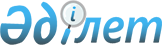 О внесении изменений в приказ Министра внутренних дел Республики Казахстан от 31 марта 2010 года № 132 "Об утверждении Требований, предъявляемых к соответствию состояния здоровья лиц для службы в органах внутренних дел Республики Казахстан"
					
			Утративший силу
			
			
		
					Приказ Министра внутренних дел Республики Казахстан от 7 ноября 2014 года № 767. Зарегистрирован в Министерстве юстиции Республики Казахстан 10 ноября 2014 года № 9867. Утратил силу приказом Министра внутренних дел Республики Казахстан от 13 ноября 2020 года № 775.
      Сноска. Утратил силу приказом Министра внутренних дел РК от 13.11.2020 № 775 (вводится в действие по истечении десяти календарных дней после дня его первого официального опубликования).
      В соответствии со статьей 60 Кодекса Республики Казахстан "О здоровье народа и системе здравоохранения" ПРИКАЗЫВАЮ:
      1. Внести в приказ Министра внутренних дел Республики Казахстан от 31 марта 2010 года № 132 "Об утверждении Требований, предъявляемых к соответствию состояния здоровья лиц для службы в органах внутренних дел Республики Казахстан" (зарегистрированный в Реестре государственной регистрации нормативных правовых актов № 6175, опубликованный в Собрании актов центральных исполнительных и иных центральных государственных органов № 13) следующие изменения:
      в Требованиях, предъявляемых к соответствию состояния здоровья лиц для службы в органах внутренних дел, утвержденных указанным приказом:
      абзац четырнадцатый подпункта 1) пункта 1 исключить;
      абзац девятый подпункта 2) пункта 1 изложить в следующей редакции:
      "сотрудники оперативного реагирования, конвоирования органов по делам государственной службы и противодействию коррупции;";
      подпункт 4) пункта 1 изложить в новой редакции:
      "4) графа IV:
      сотрудники кадровых, штабных подразделений;
      сотрудники вторых спецотделов, спецперевозок;
      сотрудники подразделений развития государственного языка и информации, секретариатов, юридических служб, пресс-служб;
      сотрудники органов по делам государственной службы и противодействию коррупции (кроме сотрудников оперативного реагирования, конвоирования);
      техники всех наименований.".
      2. Департаменту тыла Министерства внутренних дел Республики Казахстан (Балтагулов А.И.) в установленном законодательством порядке обеспечить:
      1) государственную регистрацию настоящего приказа в Министерстве юстиции Республики Казахстан;
      2) в течение десяти календарных дней после государственной регистрации настоящего приказа его направление на официальное опубликование в периодических печатных изданиях и в информационно-правовой системе "Әділет";
      3) размещение настоящего приказа на интернет-ресурсе Министерства внутренних дел Республики Казахстан.
      3. Контроль за исполнением настоящего приказа возложить на заместителя Министра внутренних дел Республики Казахстан полковника полиции Бисенкулова Б.Б. и Департамент тыла Министерства внутренних дел Республики Казахстан (Балтагулов А.И.).
      4. Настоящий приказ вводится в действие со дня его первого официального опубликования.
					© 2012. РГП на ПХВ «Институт законодательства и правовой информации Республики Казахстан» Министерства юстиции Республики Казахстан
				
Министр
генерал-лейтенант полиции
К. Касымов
"СОГЛАСОВАНО"
Министр здравоохранения
и социального развития
____________ Т. Дуйсенова
8 ноября 2014 года